  
		TURUN SEUDUN AMPUJAT ry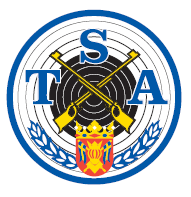 		Tahkonkuja 5					20520 TURKU		Puh. 02 231 5738 					www.turunseudunampujat.fi  s-posti tsary@pp.inet.fiTalvihallisarjaOsakilpailu 1 2.2.20241. Olga Lähteenmäki 	SäSA 	614,6
2. Sini Hyörtti 		RSA       	604,1
3. Essi Laitinen 	TSA      	603,9
4. Esko Pentikäinen 	TSA	594,3
5. Vilma Lähteenmäki 	SäSA      	588,8
6. Veijo Lämsä 	TSA      	586,3
7. Matti Sund 		TSA     	585,5
8. Esa Savioja 	TSA	550,2
9. Wilhelmiina Mikola 	SaSA 	541,2Osakilpailu 21.3.2024
1. Olga Lähteenmäki 	SäSA	612,5
2. Sini Hyörtti 		RSA	608,8
3. Esko Pentikäinen 	TSA	595,3
4. Vilma Lähteenmäki 	SäSA	593,7
5. Matti Sund 		TSA 	584,8
6. Wilhelmiina Mikola 	SaSA	564,2
7. Esa Savioja 	TSA	549,5
Osakilpailu 3
5.4.2024
1. Markku Haklin 	SaSA	610,1
2. Helmi Pietinalho	SaSA	607,4
3. Matti Sund		TSA	602,7
4. Esko Pentikäinen	TSA	598,7
5. Jarmo Engblom	TSA	598,6
6. Sini Hyörtti		RSA	595,6
7. Matti Koivusalo	TSA	591,0
8. Veijo Lämsä	TSA	590,4
9. Wilhelmiina Mikola	SaSA	558,5
Osakilpailu 4 (talvihallisarjan viimeinen osakilpailu)
26.4.2024
1. Markku Haklin 	SaSA	612,0
2. Olga Lähteenmäki 	SäSA	584,1
3. Matti Sund		TSA	580,2
4. Esko Pentikäinen	TSA	578,0
5. Esa Savioja 	TSA	549,9
6. Wilhelmiina Mikola	SaSA	547,2
Palkintoarvonnassa onnettaren suosikkeina olivat
Wilhelmiina Mikola ja Esko Pentikäinen. Onnittelut!
Kiitos osallistuneille urheilijoille!